NURTURE GROUP CURRICULUM PLAN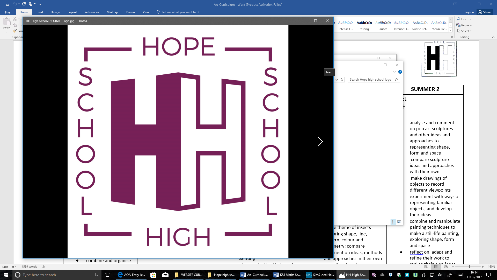 KEY STAGE 3/4EnglishMathsSALT ReadingFood TechArts and CraftLife SkillsNurtureGroupAssertive MentoringHorror WritingLetter WritingAssertive MentoringNumberShapes, Space and MeasureData HandlingPhonicsMind-mapsBlending soundsContextual1:1 Independent ReadingHolesHarry PotterMillionsVaried menusHealthy EatingHygienePlanning and PreparationPop ArtPortraitsLandscapeThe EnvironmentPositive RelationshipsKeeping SafeMindfulnessLearning StylesExample of TasksHandwritingBig Write themed work (monthly)Weekly Grammar HammerPrediction using timelinesClass discussion on horror genreUse talk as a tool for clarifying ideas. Answer questions drawing on relevant evidence or reasonsPlan, proofread and present a text with a purpose in mindExploring writing and reading quotationsHow do we explore issues, events or problems from different perspectives?Can we connect our own and others’ ideas and experiences in inventive ways?To explore contextual imagesTo be able to carry out independent researchFractionsrecognise and use relationships between operations, use the concepts and vocabulary of prime numbers, factors (divisors), multiples, common factors, record, describe and analyse the frequency of outcomes of probability experiments using tables and frequency trees- order positive and negative integers, decimals and fractions; use the symbols =, ≠, <, > , ≤, ≥operations, including formal written methods, to integers, decimals and simple fractionsPractical approachexplore the concepts of saving money how to they borrow sensiblyevaluate their own attitude to money investigate what insurance is why it is important to have insuranceSpellingcorrect spelling of – high frequency grammatical function words – common single morpheme content/lexical wordsLikely errors – inflected endings, e.g. past tense, plurals, adverbs – phonetic attempts at vowel digraphsRecount experiences and imagine possibilities, often connecting ideasVary talk in simple ways to gain and hold the attention of the listenerMake specific vocabulary choices and use non-verbal features that show awareness of different purposes and listenersListen and respond to the speaker, making simple comments and suggestionsMake helpful contributions when speaking in turn, in pairs and in small groupsExtend experience and ideas, adapting speech, gesture, or movement to simple roles and different scenariosExplore the book cover and blurb to make a prediction about the novelComplete language analysis Introduction to the novel – class discussion of novel, series, films, themes and characters.Class discussion of the themed question:Pupils complete comprehension questionsClass discussion of Point Evidence ExplanationClass reading of chaptersmake relevant notes when gathering ideas from textsidentify and understand the main ideas, viewpoints, themes and purposes in a textmake a personal response to a text and provide some textual reference in supportInclude a full list of the ingredients and equipment needed, Include details on the planned preparation and cooking methods, timings, and key safety and hygiene points. Give a clear description of how the dish will meet the specified requirements of the recipe and be well presented Show confidence and control over techniques when preparing and cooking the ingredients; Select and use relevant food preparation and cooking methods;show control over the timings and confident use of safe and hygienic practicesanalyse and comment on pop art sculptures and other ideas and approaches to representing shape, form and space compare sculpture ideas and approaches with their own make drawings of objects to record different viewpointsexperiment with ways of representing familiar objects, and develop their ideascombine and manipulate painting techniques to make a still-life painting, exploring shape, form and spacereflect on, adapt and refine their work to realise their own ideas and intentions to create a 3D sculpture based on their work.Horticulture Project Registration and BreakfastSocial TimeActivity TimeSnack/Discussion Timeexplore how values shape our behaviour, and recognise our rights & responsibilitiesrelationships understand the importance of communication in a relationshipE-safety, a case study into the dangers of the internet and how to stay safe whilst browsing the web.learners to become self-reflective to be able to explore and identify different personality traits,learning styles  multiple intelligence scaleinvestigate the positive contributions of asylum seekers and refugeesgain knowledge of the facts surrounding Asylumdevelop empathy with others understand how to sympathise with a person’s experience